        A-Level English Literature Guide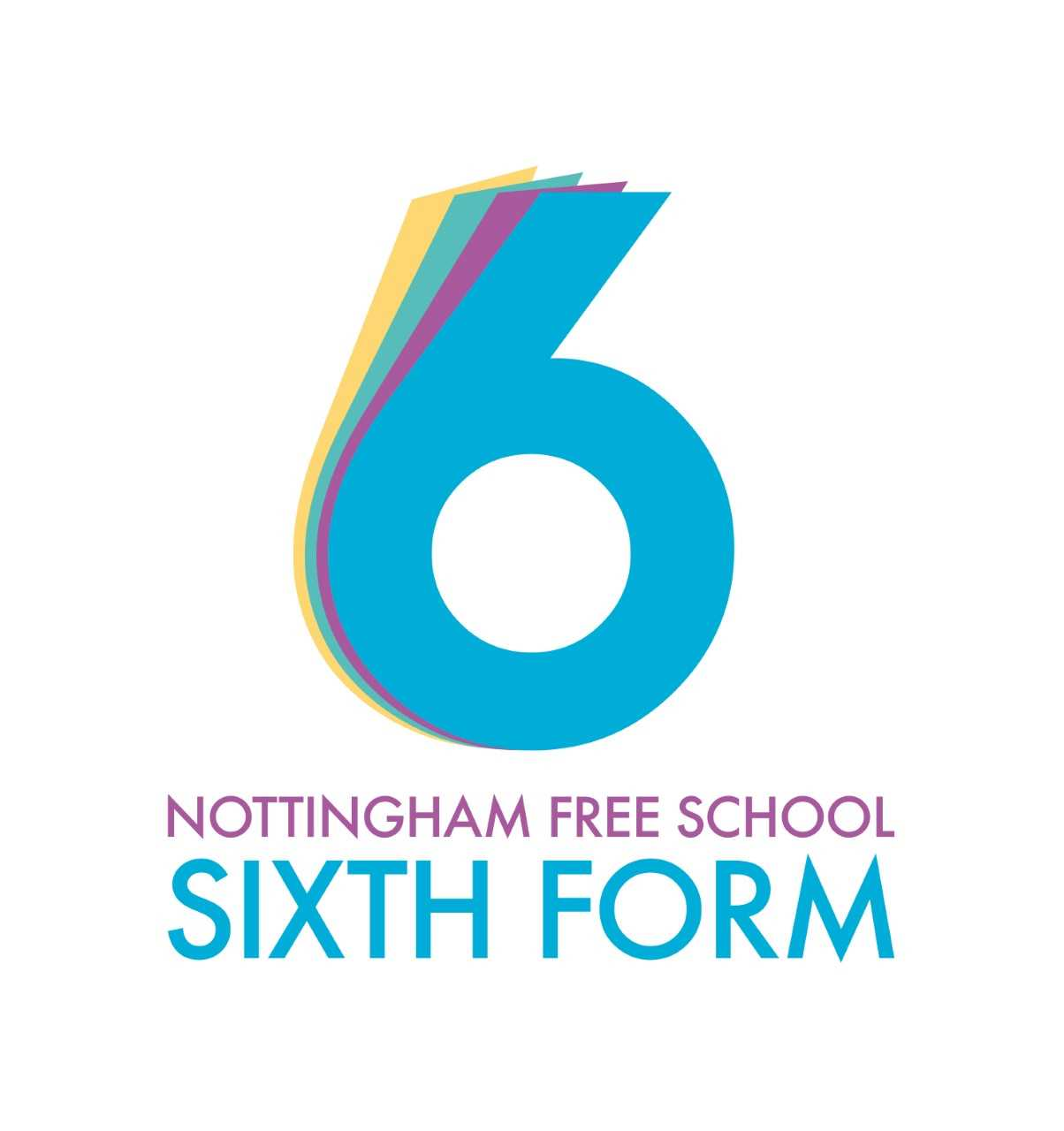 How English Literature will be taught:Whole class discussionsSmall group tasks and discussionsReading in class A significant amount of reading at homeNote taking and essay writingResearch in class and independentlyWorking expectations:Attend all lessons Complete organised and neat notesComplete all tasks to the best of your abilityAsk for help if requiredWork well independently and with othersBe willing to share ideas What 100% effort in this subject looks like:Seeking additional essay questions, doing them as practice and handing them in.Making your own revision bookletsReading about the wider context, such as creating timelines covering the historical periods of the chosen textsReading linked texts from the author or time periodWatching theatre/film versions of textsListening to podcasts and reading articles about the subjectFolder Policy:Your folder should have:Clear notes on each separate textSeparate sections for each teacher and textNotes on contextMarked essays to show progressSample essays and other revision materials in the back of the folderWhat marking looks like:Class notes are not markedResearch homework will be marked visually but not gradedAnalysis homework will be marked with commentsAll essays/practice exam questions will be marked with comments and a numbered markWhat homework looks like:ReadingText annotationResearchExam questionsPlan a presentationSpecification at a glance:Paper 1: Love through the agesWritten exam: 3 hours40% of A-levelSection A: Shakespeare (Othello): one passage-based question with linked essay (25 marks)Section B: Unseen poetry: compulsory essay question on two unseen poems (25 marks)Section C: Comparing texts: one essay question linking two texts (Pre-1900 poetry and The Great Gatsby by F Scott Fitzgerald)  (25 marks)Paper 2: Texts in shared contextsModern times: literature from 1945 to the present dayWritten exam: 2 hours 30 minutesOpen book40% of A-levelStudy of three texts: one prose (The Handmaid’s Tale by Margaret Atwood), one poetry (Feminine Gospels by Carol Ann Duffy), and one drama (A Streetcar Named Desire by Tennessee Williams)One question on Handmaid’s Tale (25 marks)One question on an unseen extract (25 marks)One question on poetry and Streetcar (25 marks)Non-exam assessment: Independent critical study: texts across timeComparative critical study of two texts, at least one of which must have been written pre-1900One extended essay (2500 words) and a bibliography50 marks20% of A-levelSummer preparation tasksThe purpose of giving you a summer bridging task is: To provide a bridge from level 2 to level 3 study, and lead into the early stages of the course. To engage you in independent learning which is required at level 3. 	To encourage you to develop your work ethic and commitment to study. 	To measure your suitability for the course and assess your initial levels of achievement. Task 1: There are a number of key terms that crop up throughout the two-year course. It is important that you are aware what the meaning is of these terms.  Define the following key terms:    Further Tasks: Please complete the following tasks. They can be done in any order: Complete the power point on the opening of A Streetcar Named DesireComplete the power point on hopelessnessThe unit you will be starting with is Literature from 1945 to present. Create a timeline including significant dates since then of:Literary publications/events eg births/deaths of authors, publication dates of novels/plays/poetry etcOther entertainment events eg music, filmWorld events eg wars, political events, births/deaths of significant public figuresPlus any other dates/events you feel are significant eg technological, theories particularly feminism, travel, food etcThis needs to be a detailed timeline and you need to be able to talk about everything you have included so make sure you understand it all. I suggest you use colours and images too.Read at least 2 of the texts on the recommended reading list attached. Make notes on each text and be prepared to talk about it in September. Please bring your work with you to your first lesson. Potentially useful websites: https://lithub.com/http://crossref-it.info/https://www.gutenberg.org/http://www.litcharts.com/lit/othellohttps://www.sparknotes.com/shakespeare/Link to the Specification:  https://www.aqa.org.uk/subjects/english/as-and-a-level/english-literature-a-7711-7712/specification-at-a-glancefeminismdystopiaprotaganistallegorymotifconceitambiguitychronologicalcatalystsubvertdictionanaleptic/proleptic narrative